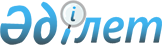 2014 жылға арналған қоғамдық жұмыстарды ұйымдастыру және қаржыландыру туралыМаңғыстау облысы Қарақия ауданы әкімдігінің 2014 жылғы 11 наурыздағы № 66-қ қаулысы. Маңғыстау облысының Әділет департаментінде 2014 жылғы 08 сәуірде № 2382 болып тіркелді

      РҚАО-ның ескертпесі.

      Құжаттың мәтінінде түпнұсқаның пунктуациясы мен орфографиясы сақталған.      "Қазақстан Республикасындағы жергілікті мемлекеттік басқару және өзін-өзі басқару туралы" 2001 жылғы 23 қаңтардағы Қазақстан Республикасының Заңына "Халықты жұмыспен қамту туралы" 2001 жылғы 23 қаңтардағы Қазақстан Республикасының Заңына және Қазақстан Республикасы Үкіметінің 2001 жылғы 19 маусымдағы № 836 "Халықты жұмыспен қамту туралы" Қазақстан Республикасының 2001 жылғы 23 қаңтардағы Заңын іске асыру жөніндегі шаралар туралы” қаулысына сәйкес, аудан әкімдігі ҚАУЛЫ ЕТЕДІ: 



      1. 2014 жылға қоғамдық жұмыстар жүргізілетін ұйымдардың тізбесі, олардың түрлері, қатысушылардың еңбекақы мөлшері, жолданатын жұмыссыздардың саны, нақты шарттары және оларды қаржыландыру көздері қосымшаға сәйкес бекітілсін. 



      2. «Қарақия аудандық жұмыспен қамту және әлеуметтік бағдарламалар бөлімі» мемлекеттік мекемесі (Қ.Рысбаев):



      1) жұмыссыздарды қоғамдық жұмыстарға жолдануын;



      2) қаулының интернет-ресурста жариялануын қамтамасыз етсін. 



      3. Осы қаулының орындалуын бақылау аудан әкімінің орынбасары А.Б.Бекқайыровқа жүктелсін.



      4. Осы қаулы әділет органдарында мемлекеттік тіркелген күннен бастап күшіне енеді және ол алғаш ресми жарияланған күннен кейiн күнтiзбелiк он күн өткен соң қолданысқа енгiзiледi.

 

       Әкім                                    Ә. Дауылбаев      КЕЛІСІЛДІ:      «Қарақия аудандық жұмыспен қамту 

      және әлеуметтік бағдарламалар 

      бөлімі» мемлекеттік мекемесінің

      басшысы

      Қ.Рысбаев

      11 наурыз 2014 жыл

 

 

Қарақия ауданы әкімдігінің

2014 жылғы 11 наурыздағы

№ 66-қ қаулысына қосымша

  2014 жылға қоғамдық жұмыстар жүргізілетін ұйымдардың тізбесі, олардың түрлері, қатысушылардың еңбекақы мөлшері, жолданатын жұмыссыздардың саны, нақты шарттары және оларды қаржыландыру көздері

 
					© 2012. Қазақстан Республикасы Әділет министрлігінің «Қазақстан Республикасының Заңнама және құқықтық ақпарат институты» ШЖҚ РМК
				№Ұйымдар тізбесі жолданатын жұмыссыз-

дар саныБір адамға төленетін еңбекақы мөлшері теңге (ең төменгі еңбекақының 1,5 мөлшерінде)Қоғамдық жұмыс түрлеріНақты шарттарыҚаржыланды-

ру көздері1«Құрық селосы әкімінің аппараты» мемлекеттік мекемесі4019966Маманның көмекшісі, ескертпе тарату бойынша агенттер, әскер қатарына шақыру қағаздарын таратушы, хат тасушылар.3 айдан 6 айға дейін сағат 9.00- ден 18.00-ге дейін, 5 жұмыс күніЖергілікті бюджет 2«Жетібай селосы әкімінің аппараты» мемлекеттік мекемесі4519966Маманның көмекшісі, ескертпе тарату бойынша агенттер, әскер қатарына шақыру қағаздарын таратушы, хат тасушылар.3 айдан 6 айға дейін сағат 9.00 -ден 18.00-ге дейін, 5 жұмыс күніЖергілікті бюджет 3«Мұнайшы селосы әкімінің аппараты» мемлекеттік мекемесі2519966Маманның көмекшісі, ескертпе тарату бойынша агенттер, әскер қатарына шақыру қағаздарын таратушы, хат тасушылар.3 айдан 6 айға дейін сағат 9.00- ден 18.00-ге дейін, 5 жұмыс күніЖергілікті бюджет 4«Сенек селосы әкімінің аппараты» мемлекеттік мекемесі1019966 Маманның көмекшісі, ескертпе тарату бойынша агенттер, әскер қатарына шақыру қағаздарын таратушы, хат тасушылар.3 айдан 6 айға дейін сағат 9.00- ден 18.00-ге дейін, 5 жұмыс күніЖергілікті бюджет5«Бостан селолық округі әкімінің аппараты» мемлекеттік мекемесі1519966 Маманның көмекшісі, ескертпе тарату бойынша агенттер, әскер қатарына шақыру қағаздарын таратушы, хат тасушылар.3 айдан 6 айға дейін сағат 9.00- ден 18.00-ге дейін, 5 жұмыс күніЖергілікті бюджет 6«Құланды селолық округі әкімінің аппараты» мемлекеттік мекемесі1519966 Маманның көмекшісі, ескертпе тарату бойынша агенттер, әскер қатарына шақыру қағаздарын таратушы, хат тасушылар.3 айдан 6 айға дейін сағат 9.00 -ден 18.00-ге дейін, 5 жұмыс күніЖергілікті бюджет 7«Қарақия аудандық жер қатынастары бөлімі» мемлекеттік мекемесі519966 Маманның көмекшісі, ескертпе тарату бойынша агенттер, хат тасушылар.3 айдан 6 айға дейін сағат 9.00- ден 18.00-ге дейін, 5 жұмыс күніЖергілікті бюджет8Қазақстан Республикасы Әділет Министрлігі Маңғыстау облысының Әділет департаменті Қарақия ауданының әділет басқармасы519966 Маманның көмекшісі, ескертпе тарату бойынша агенттер, хат тасушылар.3 айдан 6 айға дейін сағат 9.00- ден 18.00-ге дейін, 5 жұмыс күніЖергілікті бюджетБарлығы:160